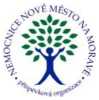 Objednávka č. 0762/2023/TO
(vydaná)Způsob dodání:Předmět: Nákup Biostimulační laser s laserovým skenerem, kožní - dle cenové nabídky č. 6 D/ 20231 ks Biostimulační laser se skeneremPhysioGo.Lite + Laserový scanneru - R + IR 100/450 mWXXXXTel.: XXXXMobil: XXXXFax.: XXXXE-mail: XXXXCelková cena: 116 745,- Kč bez DPH141 261,45 Kč včetně DPHDodavatel potvrzením objednávky výslovně souhlasí se zveřejněním celého textu této objednávky a cenové nabídky dodavatele (přesahuje-li částku 50.000,- Kč bez DPH) v informačním systému veřejné správy - Registru smluv dle z.č. 340/2015 Sb. Smluvní strany se dohodly, že zákonnou povinnost dle § 5 odst. 2 zákona o registru smluv splní objednatel.N09PSObjednavka_RPTEXT02Strana:1/1Objednatel:Dodavatel:Nemocnice Nové Město na Moravě, příspěvková organizaceChironax, spol. s r.o.Žďárská 610Trnitá, Mlýnská 412/42592 31 Nové Město na Moravě602 00 BrnoIČO: 00842001IČO: 47915081DIČ:CZ00842001DIČ: CZ47915081Datum vystavení objednávky:Datum dodání:13.09.2023Místo dodání:Nemocnice Nové Město na Moravě, příspěvková organizace